 Authorized Training Center (ATC) Approval Application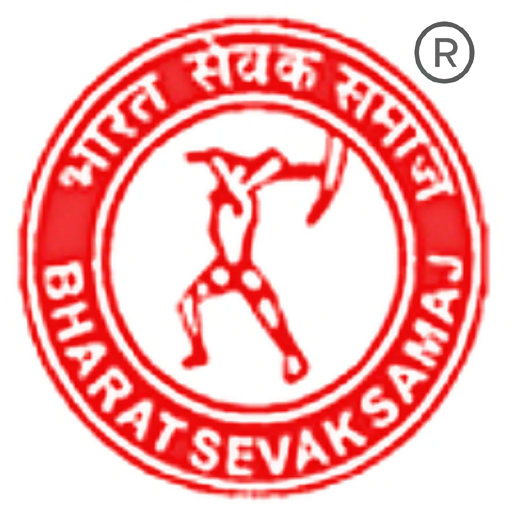 Note: For School & Specialized Courses no need to mention individual course names in item 11 & 12 of the approval application.They are package courses. Just fill the package name in the box. Like Computer College & School (or) Business Courses.Please fill the form in CAPITAL LETTERSBefore filling up the application, please refer BSS terms & conditions and how to get approval.If necessary, use additional sheets for entering details.Name of the ApplicantName of the InstitutionInstitution AddressTelephone NumberMobile NumberE-Mail AddressApplicant Residential Address with Telephone NumberDo you have own Building or RentalDo you have any experience in the field of education & training? If yes, mention?Name of the Courses {from our website 10 courses}
Details regarding Teaching Faculty:Details regarding Class Rooms and Facilities:Any other Relevant Information:I hereby accept all the terms and conditions of BSS                                                  Correspondent SignatureNote: The following documents to be enclosed with applicationI hereby accept all the terms and conditions of BSS                                                  Correspondent SignatureNote: The following documents to be enclosed with applicationDemand Draft in favour of    PRADESH BHARAT SEVAK SAMAJ, CHENNAI. Rs. 50/- Agreement plain bond (2 nos) with Institution name or Correspondent name for MOU Your building agreement, If Rental building, rental agreement.Photograph of infrastructure like Building, Class Room and Other Facilities Correspondent Photo 2 Nos, Address Proof. (Passport size)10 Course list from our website. (www.bsseducation.org)Demand Draft in favour of    PRADESH BHARAT SEVAK SAMAJ, CHENNAI. Rs. 50/- Agreement plain bond (2 nos) with Institution name or Correspondent name for MOU Your building agreement, If Rental building, rental agreement.Photograph of infrastructure like Building, Class Room and Other Facilities Correspondent Photo 2 Nos, Address Proof. (Passport size)10 Course list from our website. (www.bsseducation.org)